Государственное автономное  профессиональное образовательное учреждение Чувашской Республики  «Чебоксарский экономико-технологический колледж»  Министерства образования и молодежной политики Чувашской Республики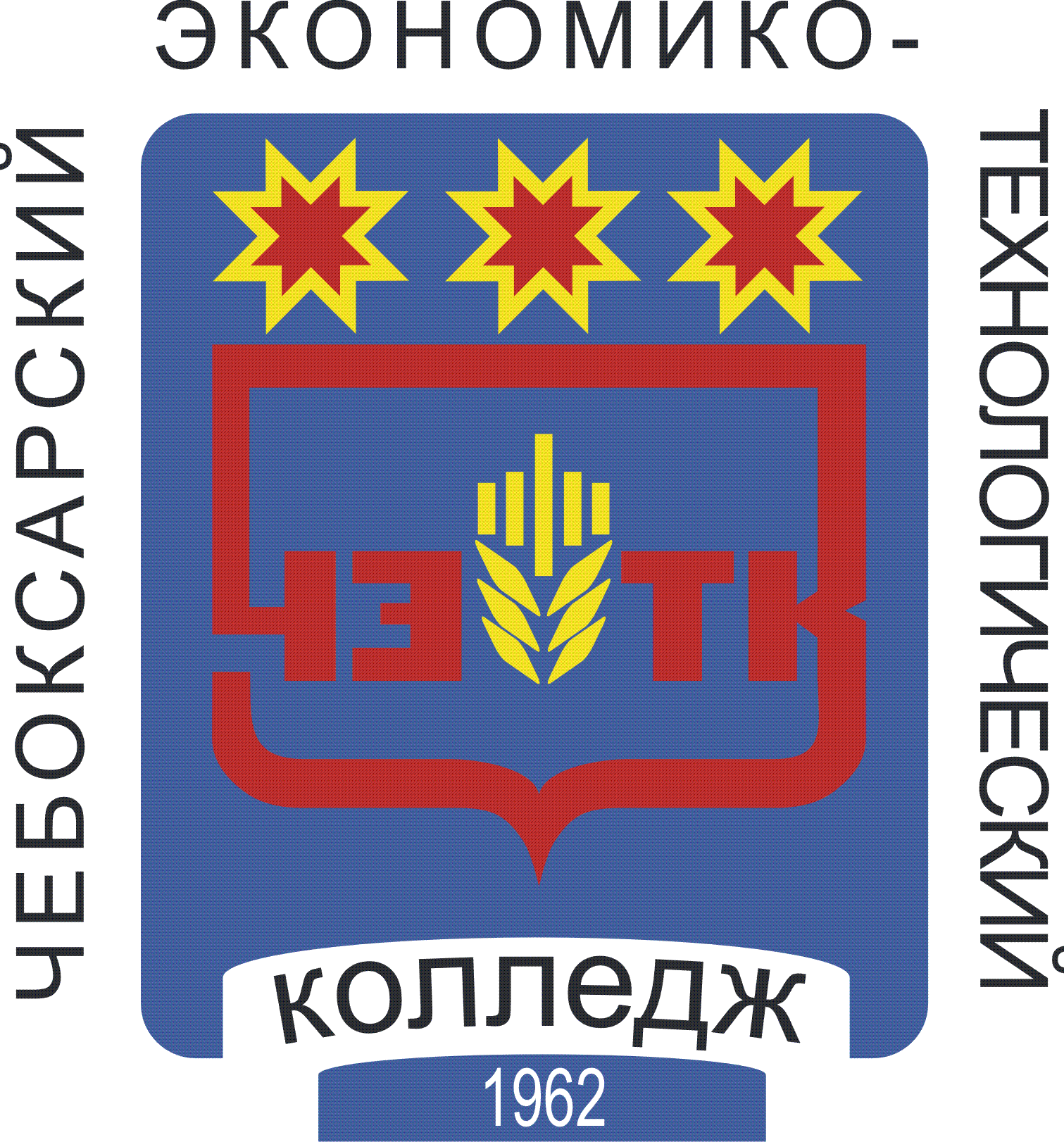 РАБОЧАЯ ПРОГРАММА УЧЕБНОЙ ДИСЦИПЛИНЫОГСЭ.04 ФИЗИЧЕСКАЯ КУЛЬТУРАспециальностьсреднего профессионального образования40.02.02 Правоохранительная деятельностьЧебоксары 2022РАССМОТРЕНА на заседании ЦКгуманитарных дисциплинПротокол №_____ от "____" ___________2022 г.Председатель ЦК: __________/Титова Е.В./				СОДЕРЖАНИЕПАСПОРТ РАБОЧЕЙ ПРОГРАММЫ УЧЕБНОЙ ДИСЦИПЛИНЫ ОГСЭ.04 физическая культура1.1. Область применения программыРабочая программа учебной дисциплины является частью основной профессиональной образовательной программы по специальности 40.02.02 Правоохранительная деятельность1.2. Место дисциплины в структуре основной профессиональной образовательной программы:	Физическая культура относится к общему гуманитарному и социально-экономическому циклу дисциплин.1.3. Цели и задачи дисциплины – требования к результатам освоения дисциплины:	В результате освоения дисциплины обучающийся должен уметь:- использовать физкультурно-оздоровительную деятельность для укрепления здоровья, достижения жизненных и профессиональных целей; - самостоятельно 	поддерживать собственную 	общую 	и 	специальную физическую подготовку; - применять навыки профессионально-прикладной физической подготовки в профессиональной деятельности; - применять правомерные действия по силовому пресечению правонарушений, задержанию и сопровождению лиц, подозреваемых в совершении правонарушенийВ результате освоения дисциплины обучающийся должен знать:- о роли физической культуры в общекультурным, профессиональном и социальном развитии человека; - основы здорового образа жизни; - способы самоконтроля за состоянием здоровья; - тактику силового  задержания и обезвреживания противника, самозащиты без оружия. 	ОК и ПК, которые актуализируются при изучении учебной дисциплины:ОК 2. Понимать и анализировать вопросы ценностно-мотивационной сферы. ОК 3. Организовывать собственную деятельность, выбирать типовые методы и способы выполнения профессиональных задач, оценивать их эффективность и качество. ОК 6. Осуществлять поиск и использование информации, необходимой для эффективного выполнения профессиональных задач, профессионального и личностного развития. ОК 10. Адаптироваться к меняющимся условиям профессиональной деятельности. ОК 14. Организовывать свою жизнь в соответствии с социально значимыми представлениями о здоровом образе жизни, поддерживать должный уровень физической подготовленности, необходимый для социальной и профессиональной деятельности. ПК 1.6. Применять меры административного пресечения правонарушений, включая применение физической силы и специальных средств.  1.4. Количество часов на освоение программы дисциплины:      максимальной учебной нагрузки обучающегося 340 час., в том числе:обязательной аудиторной учебной нагрузки обучающегося  170 час.;самостоятельной работы обучающегося 170 час..2. СТРУКТУРА И СОДЕРЖАНИЕ УЧЕБНОЙ ДИСЦИПЛИНЫ2.1. Объем учебной дисциплины и виды учебной работы2.2. Тематический план и содержание учебной дисциплины физическая культура3. УСловия реализации РАБОЧЕЙ программы учебной дисциплины3.1. Материально-техническое обеспечение образовательного процесса по физической культуре.Для проведения занятий по дисциплине требуется: спортивный зал,а также спортивный инвентарь: спортивный инвентарь (мячи, гантели, гимнастические палки, гири, дартс, шашки, кольца, туристические коврики, шахматы, лыжные палки, лыжи, брусья, набор настольно-теннисный, набор шашек), маты гимнастические, табло электронное спортивное «Электронника 7-018», стенды, брусья, стенка, теннисные столы, конь гимнастический, тренажеры «Беговая дорожка Nordic Track», «Беговая дорожка Spirit СТ800», Велотренажер Spirit CU800, гребной тренажер Nordik Track, кистевой, «жим ногами», «Стимул», «Профи», штанги, скамьи атлетические, для пресса, шведская стенка, стол для армрестлинга, скалодром, компас спортивный туристический, дрель электрическая, лыжероллеры классические, лыжероллеры коньковые, палатки, рециркуляторы бактерицидный для обеззараживания воздуха с металлическим корпусом, секундомеры, спальный мешок «Кокон», стенка гимнастическая, стойка для прыжков в высоту с планкой, столы теннисные Stiga, табло перекидное, теннисный стол Start Line Game Indoor, тренажер реабилитационный для мышц груди MB Barbell, тренажер силовой HastPower Pro, тренажер скамья атлетическая «Оптима», тренажер эллиптический Spirit Fitness CE800, турник к шведской стенке «Элит». 3.2. Информационное обеспечение обучения Основные источники1. Физическая культура: учебник / А.А. Бишаева. - 6-е изд., стер. - М.: ИЦ Академия, 2020. Дополнительные источники Интернет-ресурсы1. www.minstm.gov.ru  (Официальный сайт Министерства спорта Российской Федерации).2. www.edu.ru  (Федеральный портал «Российское образование»).3. www.olympic.ru  (Официальный сайт Олимпийского комитета России).4. www.goup32441.narod.R u   (сайт: Учебно-методические пособия «Общевойсковая подготовка». Наставление по физической подготовке в Вооруженных Силах Российской Федерации  (НФП-2009).5. www.sport.cap.ru/  (Сайт Министерства спорта Чувашской Республики)4. Контроль и оценка результатов освоения учебной Дисциплины	Контроль и оценка результатов освоения дисциплины осуществляется преподавателем в процессе проведения практических занятий и тестирования, а также выполнения обучающимися индивидуальных заданий, нормативов.Разработана в соответствии с требованиями Федерального государственного образовательного стандарта среднего профессионального образования по специальности 40.02.02 Правоохранительная деятельностьУТВЕРЖДЕНАПриказом №353от "30" августа 2022 г.стр.ПАСПОРТ РАБОЧЕЙ ПРОГРАММЫ УЧЕБНОЙ ДИСЦИПЛИНЫСТРУКТУРА и содержание УЧЕБНОЙ ДИСЦИПЛИНЫусловия реализации РАБОЧЕЙ программы учебной дисциплиныКонтроль и оценка результатов Освоения учебной дисциплиныВид учебной работыОбъем часовМаксимальная учебная нагрузка (всего)340Обязательная аудиторная учебная нагрузка (всего) 170в том числе:     теоретическое обучение2     лабораторные занятияне предусмотрено     практические занятия168      контрольные работыне предусмотрено     курсовая работа (проект)не предусмотреноСамостоятельная работа обучающегося (всего)170в том числе:Промежуточная аттестация в форме  дифференцированного зачетаПромежуточная аттестация в форме  дифференцированного зачетаНаименование разделов и темСодержание учебного материала, лабораторные работы и практические занятия, самостоятельная работа обучающихся.ОбъемчасовУровеньосвоения1234Раздел 1. Техника безопасности на занятиях по физической культуре6Тема1.1 Техника безопасности на занятиях по физической культуреСодержание учебного материала. 1,2Тема1.1 Техника безопасности на занятиях по физической культуреЛекционное занятие Техника безопасности на занятиях по физической культуре 2Тема1.1 Техника безопасности на занятиях по физической культуреСамостоятельная работаПодготовить дневник самоконтроля к заполнению4Раздел 2. Легкая атлетика46Тема 2.1 Совершенствование техники бега на короткие дистанцииСодержание учебного материала.2,3Тема 2.1 Совершенствование техники бега на короткие дистанцииПрактическое занятиеОРУ спринтер, СБУ спринтера. Техника низкого старта. Страт , стартовый разгон , бег по дистанции, финиширование. Выполнение подготовительных и подводящих упражнений .Повторные пробежки на короткие дистанции через интервалы отдыха.22,3Тема 2.1 Совершенствование техники бега на короткие дистанцииСамостоятельная работаЗаполнение дневника, комплекс ОРУ. Изучение правил соревнований2Тема 2.2 Совершенствование техники бега на средние дистанцииСодержание учебного материала.2,3Тема 2.2 Совершенствование техники бега на средние дистанцииПрактическое занятиеТехника высокого старта. Страт , стартовый разгон , бег по дистанции, финиширование. Выполнение подготовительных и подводящих упражнений. Переменный бег с интервалами отдыха22,3Тема 2.2 Совершенствование техники бега на средние дистанцииСамостоятельная работаРазработать комплекс упражнений по легкой атлетике.2Тема 2.3 Совершенствование техники метания Содержание учебного материала.2,3Тема 2.3 Совершенствование техники метания Практическое занятиеПодготовительные и подводящие упражнения метателя, имитационые упражнения, выполнение метания по частям: без снаряда, стоя на месте, в шаге , в медленном беге , с полного разбега2Тема 2.3 Совершенствование техники метания Самостоятельная работа подводящие и подготовительные упражнения. Подготовить презентацию по технике легкоатлетических упражнений2Тема2.4 Совершенствование техники прыжка в длинуСодержание учебного материала.2,3Тема2.4 Совершенствование техники прыжка в длинуПрактическое занятиеПодготовительные и подводящие упражнения прыгуна. Специально- беговые упражнения прыгуна, Прыжковые упражнения. Разбег, отталкивание, полет, приземление. Упражнения на расслабление групп мышц22,3Тема2.4 Совершенствование техники прыжка в длинуСамостоятельная работаПодготовиться к тестированию по легкой атлетике, Комплекс ОРУ и ОФП2Тема 2.5 Текущее тестирование по легкой атлетикеСодержание учебного материала.2,3Тема 2.5 Текущее тестирование по легкой атлетикеПрактическое занятиеОбщеразвивающие упражнения, специально беговые упражнения, контрольный бег на 100мБег 2000м девушки , 3000м юноши, прыжок в длину с разбега, метание гранаты22,3Тема 2.5 Текущее тестирование по легкой атлетикеСамостоятельная работа Анализ  результатов тестирования, заполнение дневника, Комплекс ОРУ4Тема 2.6 Техника эстафетного бегаСодержание учебного материала.2,3Тема 2.6 Техника эстафетного бегаПрактическое занятиеТехника приема передачи эстафетной палочки: на месте, в ходьбе, в медленном беге, на скорости,эстафеты 4 по 400м и 4 по 100м. техника низкого старта, прыжковые упражнения22,3Тема 2.6 Техника эстафетного бегаСамостоятельная работаКомплекс ОРУ и ОФП Проанализировать выступления российских легкоатлетов на мировой арене (доклад)4Тема 2.7 Развитие скоростных способностейСодержание учебного материала.2,3Тема 2.7 Развитие скоростных способностейПрактическое занятиеОРУ спринтер, СБУ спринтера. Техника низкого старта. Страт , стартовый разгон , бег по дистанции, финиширование. Выполнение подготовительных и подводящих упражнений .Повторные пробежки на короткие дистанции через интервалы отдыха.22,3Тема 2.7 Развитие скоростных способностейСамостоятельная работаЗаполнение дневника, Комплекс ОРУ и СБУ4Тема 2.8  Развитие скоростной выносливостиСодержание учебного материала.2,3Тема 2.8  Развитие скоростной выносливостиПрактическое занятиеТехника безопасности на занятиях. Совершенствование техники бега на средние дистанции. Повторные пробежки с ускорениями на 60-100 м. по прямой. Совершенствование техники высокого старта. Совершенствование техники метания гранаты с разбега. Подводящие и подготовительные упражнения22,3Тема 2.8  Развитие скоростной выносливостиСамостоятельная работаПодготовиться  к тестированию по легкой атлетике4Тема 2.9 Текущее тестирование по легкой атлетикеСодержание учебного материала.2,3Тема 2.9 Текущее тестирование по легкой атлетикеПрактическое занятиеОбщеразвивающие упражнения, специально беговые упражнения, контрольный бег на 100мБег 2000м девушки , 3000м юноши, прыжок в длину с разбега, метание гранаты22,3Тема 2.9 Текущее тестирование по легкой атлетикеСамостоятельная работаПостроить график роста динамики результатов .Заполнить дневник , комплекс ОРУ4Раздел 3. Спортивные игры  (баскетбол)46Тема 3.1 Правила игры в баскетболСодержание учебного материала2,3Тема 3.1 Правила игры в баскетболПрактическое занятие Техника безопасности на занятиях. Совершенствование техники перемещений игрока нападения. Совершенствование техники ведения мяча, маневрирования при ведении22,3Тема 3.1 Правила игры в баскетболСамостоятельная работаСоставить карточки с жестами судей, комплекс ОРУ. Изучение правил соревнований2Тема 3.2 Техника ведения мячаСодержание учебного материала2,3Тема 3.2 Техника ведения мячаПрактическое занятиеСовершенствование техники перемещений игрока нападения. Совершенствование техники ведения мяча, маневрирования при ведении2Тема 3.2 Техника ведения мячаСамостоятельная работаСоставить карточки с жестами судей, комплекс ОРУ 2Тема 3.3 Техника ведения мяча Содержание учебного материала.2,3Тема 3.3 Техника ведения мяча Практическое занятиеСовершенствование техники перемещений игрока нападения. Совершенствование техники ведения мяча, маневрирования при ведении. Совершенствование передачи мяча одной и двумя руками. Совершенствование техники бросков с места, в прыжке, после ведения в движении. Учебно-тренировочнаяигра.22,3Тема 3.3 Техника ведения мяча Самостоятельная работаСоставить карточки с правилами игры , комплекс ОФП2Тема 3.4  Техника приема передачи мячаСодержание учебного материала.2,3Тема 3.4  Техника приема передачи мячаПрактическое занятиеСовершенствование ведения мяча на месте и в движении, маневрирование. Совершенствование техники передачи мяча в движении одной и двумя руками. Совершенствование техники бросков с места, в прыжке, после ловли и ведения. Учебно-тренировочная игра22,3Тема 3.4  Техника приема передачи мячаСамостоятельная работаСоставить комплекс ОРУ и  ОФП баскетболиста2Тема 3.5 Техника броска мяча в кольцо с двух шаговСодержание учебного материала.2,3Тема 3.5 Техника броска мяча в кольцо с двух шаговПрактическое занятиеСовершенствование техники бросков мяча с места, в прыжке, после и ведения. Учебно-                                                                                 тренировочная игра22,3Тема 3.5 Техника броска мяча в кольцо с двух шаговСамостоятельная работаПодготовиться к тестированию , заполнить дневник2Тема 3.6 Текущее тестирование  по баскетболуСодержание учебного материала.2,3Тема 3.6 Текущее тестирование  по баскетболуПрактическое занятиеВыполнение контрольных нормативов по баскетболу, Бросок в кольцо с двух шагов после ведения  с левой стороны, левой рукой.22,3Тема 3.6 Текущее тестирование  по баскетболуСамостоятельная работаЗаполнить дневник, комплексы ОРУ2Тема 3.7 Тактика игры в баскетболСодержание учебного материала.2,3Тема 3.7 Тактика игры в баскетболПрактическое занятиеСовершенствование техники перемещений игрока нападения. Совершенствование техники игры в нападения. Специально подготовительные упражнения. Учебно-тренировочная игра.22,3Тема 3.7 Тактика игры в баскетболСамостоятельная работаСоставить карточки по тактическим действиям игроков, комплекс ОРУ 2Тема 3.8 Техника игры в защитеСодержание учебного материала.2,3Тема 3.8 Техника игры в защитеПрактическое занятиеОбучение командным тактическим действиям в защите. Командные и групповые. Зонная система защиты 2-3; 2-1-2; 1-2-2; 1-3-1 и 3-2. Правила соревнований по баскетболу. Учебно-тренировочная игра установкой.22,3Тема 3.8 Техника игры в защитеСамостоятельная работаПодготовить презентацию по баскетболу, конспект ОРУ разминки баскетболиста4Тема 3.9 Техника игры в нападенииСодержание учебного материала.2,3Тема 3.9 Техника игры в нападенииПрактическое занятиеОбучение групповому техническому взаимодействию в нападении с участием трех игроков: «треугольник», «малая восьмерка», и «скрестный выход».22,3Тема 3.9 Техника игры в нападенииСамостоятельная работаПодготовить презентацию по  баскетболу. Изучение правил соревнований4Тема 3.10 Текущее тестирование по баскетболуСодержание учебного материала.2,3Тема 3.10 Текущее тестирование по баскетболуПрактическое занятиеВыполнение контрольных нормативов по баскетболу, Учебная игра22,3Тема 3.10 Текущее тестирование по баскетболуСамостоятельная работаЗаполнить дневник4Раздел 4. Гимнастика46Тема 4.1 Комплексы  ОРУ по гимнастике с предметами и без предметовСодержание учебного материала.2,3Тема 4.1 Комплексы  ОРУ по гимнастике с предметами и без предметовПрактическое занятиеТехника безопасности на занятиях. Комплексы  ОРУ по гимнастике с предметами и без предметов22,3Тема 4.1 Комплексы  ОРУ по гимнастике с предметами и без предметовСамостоятельная работаСоставить комплекс ОРУ по гимнастике. Изучение правил соревнований2Тема4.2 Строевые упражненияСодержание учебного материала.2,3Тема4.2 Строевые упражненияПрактическое занятиеСтроевые приемы на месте. Перестроения из шеренги и из колонны. Условные обозначения гимнастического зала22,3Тема4.2 Строевые упражненияСамостоятельная работаСоставить комплекс ОРУ с предметами2Тема 4.3 Техника гимнастических элементов на снарядахСодержание учебного материала.2,3Тема 4.3 Техника гимнастических элементов на снарядахПрактическое занятиеАкробатика: переворот в сторону - кувырок прыжком - и стойка на голове и на руках -кувырок вперед - стойка на голове и руках - кувырок вперед и прыжком основная стойка. Опорный прыжок: ноги врозь через «коня».Девушки. Акробатика: переворот в сторону кувырок вперед перекатом, назад - стойка на лопатках - перекат вперед и прыжком основная стойка..
Опорный прыжок: ноги врозь через «козла» в длину22,3Тема 4.3 Техника гимнастических элементов на снарядахСамостоятельная работаСоставить комплекс упражнений ОФП2Тема 4.4 Совершенствование техники гимнастических элементов на снарядахСодержание учебного материала.: прыжки углом через «коня» в длину толчком одной ноги2,3Тема 4.4 Совершенствование техники гимнастических элементов на снарядахПрактическое занятиеСовершенствование техники гимнастических элементов на снарядах:Низкая перекладина: из виса стоя прыжком в упор - перемах правой в упор верхом - спад назад и подъем верхом - оборот вперед - соскок перемахом одной и поворотом на 90 градусовБрусья: из размахивания на руках подъем разгибом в сед ноги врозь - стойка на плечах -кувырок вперед в сед, ноги врозь,перемах во внутрь и мах назад - махом вперед, соскок Акробатика:  с разбега переворот в сторону - прыжком, махом кувырок вперед -выпрямиться и стойка на голове и руках,одной и толчком другой кувырок вперед и прыжком основная стойкаОпорный прыжок: ноги врозь через «коня»Девушки. Брусья разной высоты: из размахивания изгибами в перемахом ноги врозь в вис лежа на нижней - махом одной и толчком другой подъем переворотом на верхнюю, спад назад вис лежа на нижней - переворотом налево сед углом на нижней - сгибая левую в упоре на левой равновесии (ласточка) на нижней продольно хватом за верхнюю, сгибая левую в упор на нижней - махом одной и толчком, другую соскок прогнувшись Бревно: с разбега вскок в упор присев - выпрямиться и переменные шаги - прыжки на двух со сменой ног - поворот кругом и равновесия на одной выпрямиться и переменные шаги ,соскок прогнувшись на конце.Акробатика: переворот в сторону, кувырок вперед и назад - выпрямиться и «мост» основная стойкаОпорный прыжок22,3Тема 4.4 Совершенствование техники гимнастических элементов на снарядахСамостоятельная работаПодготовиться к тестированию по гимнастике, комплексы ОРУ и ОФП2Тема 4.5 Дифферинцированный зачетСодержание учебного материала.2,3Тема 4.5 Дифферинцированный зачетПрактическое занятиеВыполнение контрольных нормативов по гимнастике. Выполнение комбинаций на снарядах, акробатических комбинаций., Сдача нормативов ОФП22,3Тема 4.5 Дифферинцированный зачетСамостоятельная работаАнализ результатов тестирования2Тема 4.6 Комплексы ОРУ и строевых упражнений по гимнастикеСодержание учебного материала.2,3Тема 4.6 Комплексы ОРУ и строевых упражнений по гимнастикеПрактическое занятиеТехника безопасности на занятиях. Комплексы  ОРУ по гимнастике с предметами и без предметов Строевые приемы на месте. Перестроения из шеренги и из колонны. Условные обозначения гимнастического зала.22,3Тема 4.6 Комплексы ОРУ и строевых упражнений по гимнастикеСамостоятельная работаСоставить комплекс ОРУ2Тема 4.7  Техника гимнастических упражнений на снарядахСодержание учебного материала.2,3Тема 4.7  Техника гимнастических упражнений на снарядахПрактическое занятиеВысокая перекладина: Из размахивания подьем верхом правой- оборот вперед - перемах правой в оборот - мах другой и махом назад соскок.Акробатика: совершенствование техники учебной комбинации изученной на втором курсе.Опорный прыжок: ноги врозь через «коня» в длину.22,3Тема 4.7  Техника гимнастических упражнений на снарядахСамостоятельная работаСоставление и выполнение комплекса упражнений ОФП2Тема 4.8 совершенствование техники гимнастических элементов на снарядахСодержание учебного материала.	2,3Тема 4.8 совершенствование техники гимнастических элементов на снарядахПрактическое занятиеАкробатика: с разбега переворот в сторону - прыжком кувырок вперед - выпрямиться и стойка на голове и руках махом одной толчком другой - кувырок вперед и прыжком основная стойка.Опорный прыжок: ноги врозь через «коня». Девушки:Акробатика: переводы в сторону кувырок вперед и назад - выпрямиться и «мост» - основная стойка.Опорный прыжок: прыжок углом через «коня» в длину толчком одной22,3Тема 4.8 совершенствование техники гимнастических элементов на снарядахСамостоятельная работаВыполнения комплекса ОФП . Заполнить дневник4Тема 4.9 совершенствование техники гимнастических элементов на снарядахСодержание учебного материала.2,3Тема 4.9 совершенствование техники гимнастических элементов на снарядахПрактическое занятиеВысокая перекладина: Из размахивания подъем верхом правой- оборот вперед - перемах правой в оборот - мах другой и махом назад соскок.Акробатика: совершенствование техники учебной комбинации изученной на втором курсе.Опорный прыжок: ноги врозь через «коня» в длину.Девушки22,3Тема 4.9 совершенствование техники гимнастических элементов на снарядахСамостоятельная работаРазработать комплекс ОРУ и ОФП по гимнастике4Тема 4.10 Текущее тестирование по гимнастике. Дифференцированный зачетСодержание учебного материала.2,3Тема 4.10 Текущее тестирование по гимнастике. Дифференцированный зачетПрактическое занятиеТестирование по гимнастике22,3Тема 4.10 Текущее тестирование по гимнастике. Дифференцированный зачетСамостоятельная работаРазработать комплекс ОРУ и ОФП по гимнастике4Раздел 5. Лыжная подготовка28Тема 5.1  Совершенствование техники торможений. поворотовСодержание учебного материала.2,3Тема 5.1  Совершенствование техники торможений. поворотовПрактическое занятиеТехника   безопасности   на   занятиях. Совершенствование техники торможений . поворотовПовороты на месте, Повороты в движении, переступанием, торможением , рулением. Торможения «плугом» «полуплугом»22,3Тема 5.1  Совершенствование техники торможений. поворотовСамостоятельная работаЗаполнение дневника..имитационные упражнения, комплекс ОРУ4Тема 5.2 Совершенствование техники спусков и подъемовСодержание учебного материала.2,3Тема 5.2 Совершенствование техники спусков и подъемовПрактическое занятиеСовершенствование техники спусков и подъемов. Техника спусков, в высокой стойке, в средней и низкой стойке, техника подъема в гору. « елочкой» , ступающим шагом.,22,3Тема 5.2 Совершенствование техники спусков и подъемовСамостоятельная работаПодготовить реферат по «Лыжному спорту»2Тема 5.3 Совершенствование техники классических лыжных ходовСодержание учебного материала.2,3Тема 5.3 Совершенствование техники классических лыжных ходовПрактическое занятиеСовершенствование      техники   попеременного двухшажного хода на равнине. Совершенствование техники одновременного бесшажного хода на небольшом уклоне. Подготовительные и подводящие упражнения22,3Тема 5.3 Совершенствование техники классических лыжных ходовСамостоятельная работа	Заполнить дневник ,имитационные упражнения комплекс ОРУ4Тема 5.4 Совершенствование техники классических и коньковых лыжных ходовСодержание учебного материала.2,3Тема 5.4 Совершенствование техники классических и коньковых лыжных ходовПрактическое занятиеСовершенствование    техники    попеременного    двухшажного        хода    на    равнине. Совершенствование техники попеременного двухшажного одновременного одношажного хода нравнине.Подготовительные и подводящие упражнения22,3Тема 5.4 Совершенствование техники классических и коньковых лыжных ходовСамостоятельная работаСоставить комплекс ОРУ лыжника4Тема 5.5 Текущее тестирование  лыжной подготовкеСодержание учебного материала.2,3Тема 5.5 Текущее тестирование  лыжной подготовкеПрактическое занятиеТестирование по лыжной подготовке : 3 км – девушки, 5- км юноши22,3Тема 5.5 Текущее тестирование  лыжной подготовкеСамостоятельная работаАнализ результатов тестирования. заполнить дневник .4Раздел 6. Конькобежная подготовка36Тема 6.1 Совершенствование техники катания по прямойСодержание учебного материала.2,3Тема 6.1 Совершенствование техники катания по прямойПрактическое занятиеСвободное катание с маховыми движениями одной и обеими руками. Юноши - 2500 м., девушки - 2000 м. Бег по малой и большой дорожкам с ускорениями обеих рук на входе поворота 2x200 м. Бег в парах с выполнением перехода дорожки на дорожку 2x300 м22,3Тема 6.1 Совершенствование техники катания по прямойСамостоятельная работаЗаполнение дневника. Комплекс ОРУ2Тема 6.2 Совершенствование техники поворотовСодержание учебного материала.Тема 6.2 Совершенствование техники поворотовПрактическое занятиеСовершенствование технике поворота приставными шагами (разучивание поворотоввлево и вправо на окружности радиусом 6-8 м). Совершенствование повороту кругом искольжению на двух коньках спиной вперед. Подготовительные и подводящиеупражнения. Катание по кругу малого радиуса.22,3Тема 6.2 Совершенствование техники поворотовСамостоятельная работаПодготовить реферат по « конькобежному спорту». Изучение правил соревнований2Тема 6.3 Совершенствование техники скрестного шагаСодержание учебного материала.2,3Тема 6.3 Совершенствование техники скрестного шагаПрактическое занятиеСовершенствование технике скрестного шага на круге малого радиуса 8-10 м. обучениетехнике стартовой позы и разбега. Совершенствование технике бега со старта. Катание навыносливость.22,3Тема 6.3 Совершенствование техники скрестного шагаСамостоятельная работаПодготовиться к тестированию 2Тема 6.4 Текущее тестирование по конькобежной подготовкеСодержание учебного материала.2,3Тема 6.4 Текущее тестирование по конькобежной подготовкеПрактическое занятиеВыполнение контрольных тестов по конькобежной подготовке, Подготовительные и  имитациооные упражнения22,3Тема 6.4 Текущее тестирование по конькобежной подготовкеСамостоятельная работаАнализ результатов тестирования , комплекс ОФП2Тема 6.5 Техника катания спиной впередСодержание учебного материала.2,3Тема 6.5 Техника катания спиной впередПрактическое занятиеСвободное катание с маховыми движениями одной и обеими руками. Юноши - 1600 метров, девушки - 1200 метров. Бег по повороту малого радиуса (12-15 м) в высокой и средней посадке. Стартовый разбег, старт парами, свободное катание на разной скорости с изменением посадки. Катание назад Подготовительные и подводящие  упражнения22,3Тема 6.5 Техника катания спиной впередСамостоятельная работа Комплекс ОФП.Подготовка презентации по «конькобежному  спорту»2Тема 6.6 Совршенствование техники катания спиной вперед.Содержание учебного материала.2,3Тема 6.6 Совршенствование техники катания спиной вперед.Практическое занятиеСвободное катание с маховыми движениями одной и обеими руками. Юноши - 1600 метров, девушки - 1200 метров. Бег по повороту малого радиуса (12-15 м) в высокой и средней посадке. Стартовый разбег, старт парами, свободное катание на разной скорости с изменением посадки. Катание назад22,3Тема 6.6 Совршенствование техники катания спиной вперед.Самостоятельная работаЗаполнение дневника2Тема 6.7 Совершенствование технических элементов на конькахСодержание учебного материала.Практическое занятие Совершенствование технике торможения переступами.  техника поворота приставными шагами. Техника бега на прямой на короткие2дистанции - 3 раза по 50-60 м. подводящие упражнения для усвоения бега по повороту с крестным22,3Тема 6.7 Совершенствование технических элементов на конькахСамостоятельная работаПодготовка к тестированию. Комплексы ОРУ4Тема 6.8 Текущее тестирование  конькобежной подготовкеСодержание учебного материала.2,3Тема 6.8 Текущее тестирование  конькобежной подготовкеПрактическое занятиеТестирование в технике умения кататься по прямой, торможения всемиспособами по повороту и со старта. Умение кататься спиной вперед22,3Тема 6.8 Текущее тестирование  конькобежной подготовкеСамостоятельная работаЗаполнение дневника самоконтроля, комплекс ОРУ4 Раздел 7. Спортивные игры (волейбол)88Тема7.1 Совершенствование техники стойки волейболистаСодержание учебного материала.2,3Тема7.1 Совершенствование техники стойки волейболистаПрактическое занятиеТехника безопасности на занятиях. Совершенствование техники перемещения волейболиста. Передача мяча сверху и снизу двумя руками вверх-вперед, над собой. Чередование способов подач. Подготовительные и подводящие упражнения. Учебно-тренировочная игра22,3Тема7.1 Совершенствование техники стойки волейболистаСамостоятельная работаПравила соревнований по волейболу. Заполнить дневник, комплекс ОРУ2Тема 7.2 Техника приема передачи мяча снизуСодержание учебного материала.2,3Тема 7.2 Техника приема передачи мяча снизуПрактическое занятиеСовершенствование приема мяча сверху снизу двумя руками. Прием мяча снизу одной рукой (правой, левой). Чередование способов приема мяча в зависимости от направления и скорости полета мяча. Чередование способов подач мяча на силу и нацеленных. Учебно-тренировочная игра.22,3Тема 7.2 Техника приема передачи мяча снизуСамостоятельная работаПодготовить реферат на тему « волейбол», Комплекс ОФП волейболиста2Тема 7.3 Техника нижней боковой подачиСодержание учебного материала.2,3Тема 7.3 Техника нижней боковой подачиПрактическое занятиеСовершенствование техники перемещений волейболистов. Совершенствование техники передач в парах через сетку. Совершенствование техники подач выполняя их в указанную преподавателем зону. Учебно-тренировочная игра.22,3Тема 7.3 Техника нижней боковой подачиСамостоятельная работаПодготовиться к тестированию по волейболу, комплексы ОРУ подводящих упражнений2Тема 7.4 -Совершенствование техники приема передачи мячаСодержание учебного материала.2,3Тема 7.4 -Совершенствование техники приема передачи мячаПрактическое занятие. Совершенствование приема мяча сверху снизу двумя руками. Прием мяча снизу одной рукой (правой, левой). Чередование способов приема мяча в зависимости от направления и скорости полета мяча. Чередование способов подач мяча на силу и нацеленных. Учебно-тренировочная игра.22,3Тема 7.4 -Совершенствование техники приема передачи мячаСамостоятельная работаАнализ результатов тестирования. Заполнить дневник, комплекс ОФП2Тема 7.5 Техника игры нападения и защитыСодержание учебного материала.2,3Тема 7.5 Техника игры нападения и защитыПрактическое занятие Совершенствование техники перемещения волейболиста. Передача мяча снизу двумя руками (вторая и первая) в парах. Чередование  подач на силу. Техника нападающего удара.22,3Тема 7.5 Техника игры нападения и защитыСамостоятельная работаПодготовить презентацию на тему « Волейбол», конспект занятия по волейболу2Тема 7.6 Техника верхней прямой подачСодержание учебного материала.2,3Тема 7.6 Техника верхней прямой подачПрактическое занятиеСовершенствование техники перемещения волейболиста. Передача мяча снизу двумя руками (вторая и первая) в парах. Техника верхней прямой подачи, подготовительные и подводящие упражнения, имитационные упражнения22,3Тема 7.6 Техника верхней прямой подачСамостоятельная работаСоставить комплекс ОРУ волейболиста2Тема 7.7 Совершенствование техники игры в нападении и защитеСодержание учебного материала.2,3Тема 7.7 Совершенствование техники игры в нападении и защитеПрактическое занятиеСовершенствование техники приема и передачи мяча, технико- тактические действия, Совершенствование нападающего удара22,3Тема 7.7 Совершенствование техники игры в нападении и защитеСамостоятельная работаПодготовиться к тестированию, комплексы ОРУ2Тема 7.8 Совершенствование технических элементов игрыСодержание учебного материала.2,3Тема 7.8 Совершенствование технических элементов игрыПрактическое занятие. Нижняя боковая подача, нижняя передача над собой , передача мяча в парах через сетку. Учебно-тренировочная игра42,3Тема 7.8 Совершенствование технических элементов игрыСамостоятельная работаАнализ результатов тестирования. заполнение дневника. Комплекс ОФП2Тема 7.9 Текущее тестирование по волейболуСодержание учебного материала.2,3Тема 7.9 Текущее тестирование по волейболуПрактическое занятиеВыполнение контрольных тестов по волейболу. Передача мяча через сетку, передача над собой , верхняя прямая подача42,3Тема 7.9 Текущее тестирование по волейболуСамостоятельная работаСудейство по волейболу, Комплекс ОФП2Тема 7.10совершенствование техники подач тремя способамиСодержание учебного материала..2,3Тема 7.10совершенствование техники подач тремя способамиПрактическое занятиеПередача мяча сверху и снизу двумя руками, стоя спиной в направлении передачи. Чередование подач на силу и точность. Учебно-тренировочная игра42,3Тема 7.10совершенствование техники подач тремя способамиСамостоятельная работаПодготовка к тестированию, Комплекс ОРУ2Тема 7.11Техника нападающего удараСодержание учебного материала.2,3Тема 7.11Техника нападающего удараПрактическое занятиеЧередование подач на силу. Техника нападающего удара42,3Тема 7.11Техника нападающего удараСамостоятельная работа2Тема 12 Совершенствование техники нападающего удараСодержание учебного материала2,3Тема 12 Совершенствование техники нападающего удараПрактическое занятиеСовершенствование техники приема и передачи мяча, технико- тактические действия, Совершенствование нападающего удара42,3Тема 12 Совершенствование техники нападающего удараСамостоятельная работаКомплекс ОРУ и ОФП2Тема 7.13 Совершенствование техники игры в нападении и защитеСодержание учебного материала2,3Тема 7.13 Совершенствование техники игры в нападении и защитеПрактическое занятиеСовершенствование техники приема и передачи мяча, технико- тактические действия, Совершенствование нападающего удара42,3Тема 7.13 Совершенствование техники игры в нападении и защитеСамостоятельная работаКомплексы ОРУ, подводящие упражнения2Тема 7.14 Тактические действия игры, нападающий ударСодержание учебного материалаТема 7.14 Тактические действия игры, нападающий ударПрактическое занятиеСовершенствование техники перемещения волейболиста. Технико-тактические действия4Тема 7.14 Тактические действия игры, нападающий ударСамостоятельная работаКомплексы Ору и ОФП, подводящие упражнения2Тема 7.15Тактические действия игры, нападающий ударСодержание учебного материала2,3Тема 7.15Тактические действия игры, нападающий ударПрактическое занятиеСовершенствование техники приема и передачи мяча, технико- тактические действия, Совершенствование нападающего удара42,3Тема 7.15Тактические действия игры, нападающий ударСамостоятельная работаКомплексы ОРУ, подводящие упражнения2Тема 7.16Совершенствование технических элементов игрыСодержание учебного материала2,3Тема 7.16Совершенствование технических элементов игрыПрактическое занятиеПередача мяча сверху и снизу двумя руками, стоя спиной в направлении передачи. Чередование подач на силу и точность. Учебно-тренировочная игра42,3Тема 7.16Совершенствование технических элементов игрыСамостоятельная работа2Тема 7.17Текущее тестирование по волейболуСодержание учебного материала2,3Тема 7.17Текущее тестирование по волейболуПрактическое занятиеТестирование по волейболу42,3Тема 7.17Текущее тестирование по волейболуСамостоятельная работаАнализ результатов тестирования. Заполнение дневника, комплексы ору2Раздел 8. Туризм44 Тема  8. 1 Однодневный туристический поход, дифф.зачетСодержание учебного материала Тема  8. 1 Однодневный туристический поход, дифф.зачетПрактическое занятиеОздоровительное, прикладное и оборонное значение туризма. Охрана природы и правила техники безопасности. Маршрут и график туристического похода. Выбор места и разбивка бивака: установка палаток, разжигание костра, приготовление пищи. Ориентирование на местности. Проведение однодневного туристического похода30 Тема  8. 1 Однодневный туристический поход, дифф.зачетСамостоятельная работаСоставление плана - графика и журнала похода, подготовка к туристическому походу14Итого340Результаты обучения(освоенные умения, усвоенные знания)Основные показатели оценки результатаУметь:использовать физкультурно-оздоровительную деятельность для укрепления здоровья, достижения жизненных и профессиональных целей; Методически грамотно составляет и выполняет комплексы упражнений для укрепления здоровья, достижения жизненных и профессиональных целей.самостоятельно 	поддерживать собственную 	общую 	и специальную физическую подготовку; По физическим данным соответствует требованиям общей и специальной физической подготовки.применять навыки профессионально-прикладной физической подготовки в профессиональной деятельности;-Выполняет технически правильно двигательные действия;-выполняет нормативы контрольных тестов в соответствии с заданными критериями оценки.применять правомерные действия по силовому пресечению правонарушений, задержанию и сопровождению лиц, подозреваемых в совершении правонарушенийИспользует приемы страховки и самостраховки при силовом пресечении правонарушений, задержании и сопровождении лиц, подозреваемых в совершении правонарушений.Знать:о роли физической культуры в общекультурном, профессиональном и социальном развитии человека; Поясняет роль физической культуры в общекультурном профессиональном и социальном развитии человека.основы здорового образа жизни;Имеет полное представление о основах здорового образа жизни, ведет ЗОЖ.способы самоконтроля за состоянием здоровья;Перечисляет и поясняет способы самоконтроля за состоянием здоровья;тактику 	силового задержания и обезвреживания 	противника, самозащиты без оружия.Поясняет тактику 	силового задержания и обезвреживания 	противника, самозащиты без оружия.ОК 2. Понимать и анализировать вопросы ценностно-мотивационной сферы. Анализирует мотивации поступков, адекватно оценивает ценностные понятия. ОК 3. Организовывать собственную деятельность, выбирать типовые методы и способы выполнения профессиональных задач, оценивать их эффективность и качество. Планирует свою деятельность в рамках заданных параметров; определяет оптимальные методы, формы и способы решения профессиональных задач с соблюдением техники безопасности, их эффективность и качество выполнения согласно заданной ситуации.ОК 6. Осуществлять поиск и использование информации, необходимой для эффективного выполнения профессиональных задач, профессионального и личностного развития. Планирует информационный поиск; владеет способами систематизации информации; интерпретирует полученную информацию в контексте своей деятельности.ОК 10. Адаптироваться к меняющимся условиям профессиональной деятельности. Анализирует инновации в области профессиональной деятельности; выбирает эффективные технологии и рациональные способы выполнения профессиональных задач; владеет разнообразными методами осуществления профессиональной деятельности.ОК 14. Организовывать свою жизнь в соответствии с социально значимыми представлениями о здоровом образе жизни, поддерживать должный уровень физической подготовленности, необходимый для социальной и профессиональной деятельности. Ведет здоровый образ жизни, занимается спортом, поддерживает себя в хорошей физической форме необходимой для социальной и профессиональной деятельности.ПК 1.6. Применять меры административного пресечения правонарушений, включая применение физической силы и специальных средствИспользует  меры административного пресечения нарушений закона и порядка, физическую силу и специальные средства в целях прекращения противоправного деяния и предотвращения наступления вредных последствий